Mathematik 3b:   Arbeitsauftrag für 28./29. SW: 	- Fertigstellung des Kompetenzplanes						-Ausgeteilte Arbeitsblätter bearbeitenMusik 3b: Arbeit am Musical:  die bereits gelernten Lieder wiederholen und festigen, Liedtext auswendig lernen, Dialogstellen der verteilten Rollen auswendig lernen. Solostellen mit Cd üben. Betreuung der Schüler : Die eigens eingerichtete Mailadresse:  wabe.mms@outlook.com dient zur Kommunikation und Beantwortung von Fragen und Versendung von Arbeitsaufträgen. Frau Walterer Bettina steht für Anfragen Montag – Freitag unter der oben angegebenen Adresse gerne zur Verfügung.KOMPETENZBASIC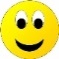 PROFIS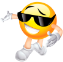 HÜ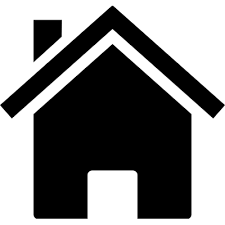 Ich kann einfache Gleichungen lösen und durch Probe kontrollierenB. Nr. 461, 462Üb: 402AB 1Ich wende mehrere Umformungsschritte zum Lösen von Gleichungen anB. Nr. 465, 466          470, 471Üb: 404AB 1Ich löse Gleichungen mit einem Minus vor dem xB. Nr. 467, 468Üb: 406AB 1Ich löse Gleichungen mit KlammernB. Nr. 474, 476B. Nr. 475Üb: 407 a,bIch kann Formeln durch Äquivalenzumformung umformenB. Nr. 481, 482          483 (1), (2)B. Nr. 483 (3)          485,486AB 2Ich kann aus einer Textangabe heraus eine Gleichung aufstellenB. Nr. 491, 493B. Nr. 496, 497Üb: 416, 426